Hague Agreement Concerning the International Registration of Industrial DesignsDiscontinuation of Paper-based Communications in Favor of Exclusive Use of Electronic Communications In line with public health authorities’ guidance to curb the further spread of Covid-19, and so as to safeguard the interests of users at a time when postal services are increasingly being suspended worldwide, the International Bureau of the World Intellectual Property Organization (WIPO) informs users of the Hague System that it has stopped transmitting paper communications by postal mail service.  Until further notice, the International Bureau of WIPO will henceforth send to the intended recipient of any communication an email allowing that specific communication to be retrieved through a secure download mechanism.The email address which will be used by the International Bureau of WIPO for this purpose is that provided as the “contact” in the international application concerned, or a later email address in case of a change in ownership or of representative or provided otherwise.Users wishing to file international applications, requests or other communications with the International Bureau are urged to continue to use the dedicated electronic tools, which may be accessed via the Hague System’s webpage, namely eHague, eRenewal, ePay, and Contact Hague.March 30, 2020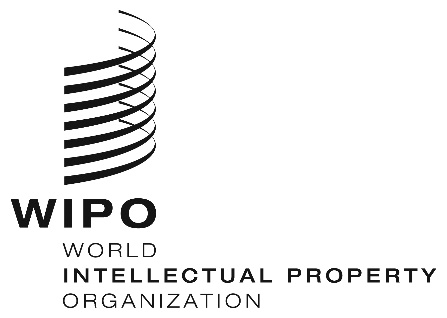 INFORMATION NOTICE NO. 6/2020  INFORMATION NOTICE NO. 6/2020  INFORMATION NOTICE NO. 6/2020  